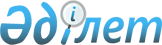 "Ядролық материалдар, технологиялар, жабдықтар, қондырғылар, ядролық емес арнаулы материалдар, қоса қабат мақсатта пайдаланылатын жабдықтар, материалдар мен технологиялар, радиоактивті сәуле көздері мен изотопты өнімдер экспорты мен импорты туралы ережені бекіту туралы" Қазақстан Республикасы Министрлер Кабинетінің 1993 жылғы 9 наурыздағы № 183 қаулысының күші жойылды деп тану туралыҚазақстан Республикасы Үкіметінің 2015 жылғы 12 қарашадағы № 903 қаулысы

      Қазақстан Республикасының Үкіметі ҚАУЛЫ ЕТЕДІ:



      1. «Ядролық материалдар, технологиялар, жабдықтар, қондырғылар, ядролық емес арнаулы материалдар, қоса қабат мақсатта пайдаланылатын жабдықтар, материалдар мен технологиялар, радиоактивті сәуле көздері мен изотопты өнімдер экспорты мен импорты туралы ережені бекіту туралы» Қазақстан Республикасы Министрлер Кабинетінің 1993 жылғы 9 наурыздағы № 183 қаулысының күші жойылды деп танылсын.



      2. Осы қаулы алғашқы ресми жарияланған күнінен бастап қолданысқа енгізіледі.      Қазақстан Республикасының

      Премьер-Министрі                                   К.Мәсімов
					© 2012. Қазақстан Республикасы Әділет министрлігінің «Қазақстан Республикасының Заңнама және құқықтық ақпарат институты» ШЖҚ РМК
				